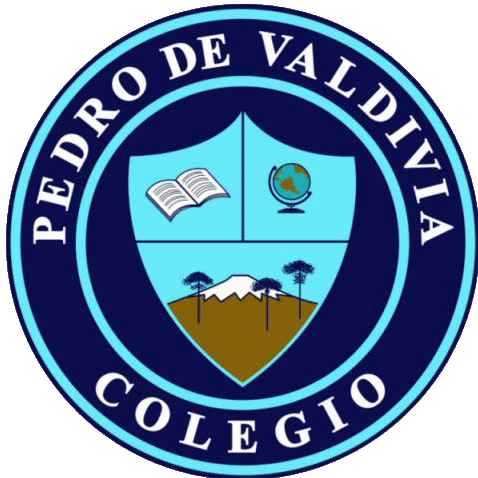                           GUÍA Nº 1  ARTES VISUALES				1.- Con la ayuda de un adulto. Responde las siguientes preguntas.a) ¿Cómo es tu familia? Marca con una “X” tu respuesta.b) ¿Cuántos son en tu familia?…………………………………………………c)¿Cuántos hermanos tienes?………………………………………………….d) ¿Tienes mascota?. Dibújala.¿Cómo se llama tu mascota?......................................................................e) Dibuja la actividad que más te gusta hacer en familia. NOMBRE:CURSO:1° Básico1° BásicoFECHA DE ENTREGA31 DE MARZO DE 202031 DE MARZO DE 2020OBJETIVO DE APRENDIZAJE (UNIDAD 1) (Materiales y herramientas)O.A 1Expresar y crear trabajos de arte a partir de la observación del: entorno natural: paisaje, animales y plantas; entorno cultural: vida cotidiana y familiar; entorno artístico: obras de arte local, chileno, latinoamericano y del resto del mundo.OBJETIVO DE APRENDIZAJE (UNIDAD 1) (Materiales y herramientas)O.A 1Expresar y crear trabajos de arte a partir de la observación del: entorno natural: paisaje, animales y plantas; entorno cultural: vida cotidiana y familiar; entorno artístico: obras de arte local, chileno, latinoamericano y del resto del mundo.HABILIDADES DEL O.AHABILIDADES DEL O.AHABILIDADES DEL O.AHABILIDADES DE LA GUIAOBJETIVO DE APRENDIZAJE (UNIDAD 1) (Materiales y herramientas)O.A 1Expresar y crear trabajos de arte a partir de la observación del: entorno natural: paisaje, animales y plantas; entorno cultural: vida cotidiana y familiar; entorno artístico: obras de arte local, chileno, latinoamericano y del resto del mundo.OBJETIVO DE APRENDIZAJE (UNIDAD 1) (Materiales y herramientas)O.A 1Expresar y crear trabajos de arte a partir de la observación del: entorno natural: paisaje, animales y plantas; entorno cultural: vida cotidiana y familiar; entorno artístico: obras de arte local, chileno, latinoamericano y del resto del mundo.Observación de situaciones y lugares cotidianos de manera directa o fotografíasObservación de situaciones y lugares cotidianos de manera directa o fotografíasObservación de situaciones y lugares cotidianos de manera directa o fotografíasxOBJETIVO DE APRENDIZAJE (UNIDAD 1) (Materiales y herramientas)O.A 1Expresar y crear trabajos de arte a partir de la observación del: entorno natural: paisaje, animales y plantas; entorno cultural: vida cotidiana y familiar; entorno artístico: obras de arte local, chileno, latinoamericano y del resto del mundo.OBJETIVO DE APRENDIZAJE (UNIDAD 1) (Materiales y herramientas)O.A 1Expresar y crear trabajos de arte a partir de la observación del: entorno natural: paisaje, animales y plantas; entorno cultural: vida cotidiana y familiar; entorno artístico: obras de arte local, chileno, latinoamericano y del resto del mundo.Creación de trabajos de artes basado en la observación del entornoCreación de trabajos de artes basado en la observación del entornoCreación de trabajos de artes basado en la observación del entornoxOBJETIVO DE APRENDIZAJE (UNIDAD 1) (Materiales y herramientas)O.A 1Expresar y crear trabajos de arte a partir de la observación del: entorno natural: paisaje, animales y plantas; entorno cultural: vida cotidiana y familiar; entorno artístico: obras de arte local, chileno, latinoamericano y del resto del mundo.OBJETIVO DE APRENDIZAJE (UNIDAD 1) (Materiales y herramientas)O.A 1Expresar y crear trabajos de arte a partir de la observación del: entorno natural: paisaje, animales y plantas; entorno cultural: vida cotidiana y familiar; entorno artístico: obras de arte local, chileno, latinoamericano y del resto del mundo.› Expresión de emociones e ideas por medio de trabajos de arte. › Expresión de emociones e ideas por medio de trabajos de arte. › Expresión de emociones e ideas por medio de trabajos de arte. xOBJETIVO DE APRENDIZAJE (UNIDAD 1) (Materiales y herramientas)O.A 1Expresar y crear trabajos de arte a partir de la observación del: entorno natural: paisaje, animales y plantas; entorno cultural: vida cotidiana y familiar; entorno artístico: obras de arte local, chileno, latinoamericano y del resto del mundo.OBJETIVO DE APRENDIZAJE (UNIDAD 1) (Materiales y herramientas)O.A 1Expresar y crear trabajos de arte a partir de la observación del: entorno natural: paisaje, animales y plantas; entorno cultural: vida cotidiana y familiar; entorno artístico: obras de arte local, chileno, latinoamericano y del resto del mundo.› Comunicar lo que sienten, piensan y prefieren frente a trabajos de arte, usando diferentes medios. › Comunicar lo que sienten, piensan y prefieren frente a trabajos de arte, usando diferentes medios. › Comunicar lo que sienten, piensan y prefieren frente a trabajos de arte, usando diferentes medios. OBJETIVO DE APRENDIZAJE (UNIDAD 1) (Materiales y herramientas)O.A 1Expresar y crear trabajos de arte a partir de la observación del: entorno natural: paisaje, animales y plantas; entorno cultural: vida cotidiana y familiar; entorno artístico: obras de arte local, chileno, latinoamericano y del resto del mundo.OBJETIVO DE APRENDIZAJE (UNIDAD 1) (Materiales y herramientas)O.A 1Expresar y crear trabajos de arte a partir de la observación del: entorno natural: paisaje, animales y plantas; entorno cultural: vida cotidiana y familiar; entorno artístico: obras de arte local, chileno, latinoamericano y del resto del mundo.› Utilización de diferentes materiales, herramientas y procedimientos › Utilización de diferentes materiales, herramientas y procedimientos › Utilización de diferentes materiales, herramientas y procedimientos AlegreDivertidaEnojona